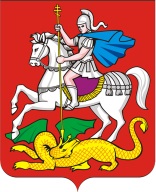 УПОЛНОМОЧЕННЫЙ ПО ЗАЩИТЕ ПРАВ ПРЕДПРИНИМАТЕЛЕЙ В МОСКОВСКОЙ ОБЛАСТИУважаемые коллеги!27 октября в 12.00 приглашаем Вас на уникальный семинар-практикум, который проводит федеральный эксперт Карпова Марина Ивановна – омбудсмен по вопросам, связанным с ликвидацией нарушений прав предпринимателей в сфере кадастров, земельных отношений и имущественных прав Института Уполномоченного при Президенте РФ.Для справки: Карпова Марина Ивановна - ведет активную общественную деятельность. Председатель Подкомитета по антикоррупционной экспертизе и оценке регулирующего воздействия Комитета по предпринимательству в сфере экономики недвижимости ТПП РФ. Независимый эксперт Минюста РФ по антикоррупционной экспертизе. Член тематической секции «Оценка объектов недвижимости» при Научно-консультативном совете Росреестра. Общественный омбудсмен Уполномоченного при Президенте РФ по защите прав предпринимателей по имущественным правам, кадастрам и земельным отношениям. Член рабочей группы Совета ТПП РФ по саморегулированию по разработке Кодекса дисциплинарной ответственности.В рамках работы семинара эксперт поможет разобраться со следующими вопросами:Государственная кадастровая оценка.Налог на имущество организаций.Перспективы изменения законодательства о кадастровой оценке – законопроект «О государственной кадастровой оценке».Плюсы и минусы законопроекта.Изменения в досудебном оспаривании.Судебное оспаривание.Что меняет Постановление Пленума ВС РФ от 30.06.2015 № 28. Время проведения: с 12 до 15.00.Место проведения: здание Дома Правительства Московской области: Московская область, г. Красногорск, Бульвар строителей, д.1, -1 этаж, Конференц - зал.Регламент проведения: 12.00-14.00 - освещение экспертом последних изменений, практика правоприменения и сложные ситуации по вышеобозначенным вопросам.14.00-15.00 – общение в формате «Вопрос-ответ». Участие в семинаре: бесплатное.К участию в семинаре приглашены: - Руководители и юристы общественных приемных Уполномоченного по защите прав предпринимателей в Московской области в муниципальных образованиях Московской области.- Торгово-промышленная палата Московской области. - Представители адвокатского сообщества Московской области. - Предприниматели Московской области.- Представители государственных органов исполнительной власти.Прошу Вас проинформировать всех заинтересованных лиц и не позднее 20 октября 2015 года прислать заявку об участии (приложение 2). Приложение: 1. Программа семинара-практикума – на 1 л. 		    2. Заявка об участии – на 1 л.С уважением, 	         В.А. Головнев Большой Златоустинский переулок, д.3/5, стр.1, Москва, 101000                                           тел. 8(495) 984-69-34                              e-mail: ombudsmenmo@ya.ru